                                                       ŘEDITELSTVÍ SILNIC A DÁLNIC ČR               OBJEDNÁVKA (SMLOUVA)číslo objednatele: 06EU-003765Číslo dodavatele: 1819ISPROFIN/ISPROFOND: 5001110007.31970I/27 Plzeň, Sukova - PDPS vč. AD Dodavatel:Tato objednávka smlouva Objednatele zavazuje po jejím potvrzení Dodavatelem obě smluvní strany ke splnění stanovených závazků a nahrazuje smlouvu. Dodavatel se zavazuje provést na svůj náklad a nebezpečí pro Objednatele služby specifikované níže. Objednatel se zavazuje zaplatit za služby poskytnuté v souladu s touto objednávkou cenu uvedenou níže.Místo dodání: Ředitelství silnic a dálnic ČR, Správa Plzeň, Hřímalého 37, 301 00 PlzeňKontaktní osoba Objednatele: Ladislava Martínková, tel. 377 333 761Fakturujte: Ředitelství silnic a dálnic ČR, Správa Plzeň, Hřímalého 37, 301 00 PlzeňObchodní a platební podmínky: Objednatel uhradí cenu jednorázovým bankovním převodem na účet Dodavatele uvedený na faktuře, termín splatnosti je stanoven na 30 dnů ode dne doručení faktury Objednateli. Fakturu lze předložit nejdříve po protokolárním převzetí služeb Objednatelem bez vad či nedodělků. Faktura musí obsahovat veškeré náležitosti stanovené platnými právními předpisy, číslo objednávky a místo dodání. Objednatel neposkytuje žádné zálohy na cenu, ani dílčí platby ceny. Potvrzením přijetí (akceptací) této objednávky se Dodavatel zavazuje plnit veškeré povinnosti v této objednávce uvedené. Objednatel výslovně vylučuje akceptaci objednávky Dodavatelem s jakýmikoliv změnami jejího obsahu, k takovému právnímu jednání Dodavatele se nepřihlíží. Dodavatel poskytuje souhlas s uveřejněním objednávky a jejího potvrzení v registru smluv zřízeným zákonem č. 340/2015 Sb., o zvláštních podmínkách účinnosti některých smluv, uveřejňování těchto smluva o registru smluv, ve znění pozdějších předpisů (dále jako „zákon o registru smluv”), Objednatelem. Objednávka je účinná okamžikem zveřejnění v registru smluv, přičemž Objednatel o této skutečnosti Dodavatele informuje. Objednatel je oprávněn kdykoliv po uzavření objednávky tuto objednávku vypovědět s účinky od doručení písemné výpovědi Dodavateli, a to i bez uvedení důvodu. Výpověď objednávky dle předcházející věty nemá vliv na již řádně poskytnuté plnění včetně práv a povinností z něj vyplývajících.Záruční lhůta: Dodavatel poskytuje Objednateli záruku za jakost Služeb (výstupů Služeb) ve smyslu ust. 2113 Občanského zákoníku za vady díla, které nebylo možno zjistit při převzetí díla, nebo při prohlídce po jeho předání, tedy tzv. skryté vady, po dobu pěti roků, minimálně po dobu jednoho roku po kolaudaci stavby ode dne převzetí (akceptace) Služeb (výstupů Služeb) Objednatelem.Objednáváme u Vás: zpracování projektové dokumentace ve stupni PDPS pro výměnu obrusné a ložné vrstvy silnice I/27 v ulici Sukova v Plzni vč. výkonu autorského dozoru AD.Lhůta pro dodání či termín dodání: čistopis PDPS do 31.07.2018, AD autorský dozor bude vykonáván po dobu realizace stavbyFakturace: proběhne jednorázově po protokolárním předání čistopisu PDPS a AD bude fakturován jednorázově po dokončení stavby.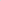 Celková hodnota objednávky v Kč:                    Cena bez DPH:           245 300,- Kč	DPH 21%:	51 513,- KčCena celkem s DPH: 296 813,- KčV případě akceptace objednávky Objednatele Dodavatel objednávku písemně potvrdí prostřednictvím e-mailu zaslaného do e-mailové schránky Objednatele ladislava.martinkovan.rscl.cz V případě nepotvrzení akceptace objednávky Objednatele Dodavatelem platí, že Dodavatel objednávku neakceptoval a objednávka je bez dalšího zneplatněna.Pokud není ve Smlouvě a jejích přílohách stanoveno jinak, řídí se právní vztah založený touto Smlouvou Občanským zákoníkem.Nedílnou součástí této objednávky jsou následující přílohy:Příloha č. 1 — Specifikace služeb, Příloha č. 2 — Položkový rozpis cenyV Plzni dne -06- 2018                                                       V Plzni dne 6. 6. 2018             Příloha č. 1 - Specifikace služebPopis předmětu zakázky:Předmětem zakázky je zpracování projektové dokumentace ve stupni PDPS pro výměnu obrusné a ložné vrstvy silnice I/27 v ulici Sukova v Plzni. Dokumentace bude vyhotovena v souladu s příslušnými ČSN, EN, TP a TKP.Fakturace:Proběhne jednorázově po protokolárním předání čistopisu PDPS.Autorský dozor bude fakturován jednorázově po dokončení stavby.Počet výtisků:PDPS — 6 x tištěné podobě včetně neoceněného soupisu pracízvlášť 1 x tištěný oceněný soupis prací1 x na CD výkresy v PDF + neoceněný soupis prací ve formátech ASPE 10, PDF, XC4 aEXCEL1 x na CD výkresy v DWG popř. DGN + oceněný soupis prací ve formátu PDFVeškeré Objednatelem předem schválené správní poplatky související s inženýrskou činností (např. kolky, výpisy z katastru nemovitostí, znalečné aj.) budou hrazeny na základě požadavku Poskytovatele přímo Objednatelem.Objednatel:Obchodní jméno: Ing. Daniela Škubalová,Ředitelství silnic a dálnic ČRProjekční kancelářSpráva Plzeň, Hřímalého 37, 301 00 PlzeňAdresa: U Bachmače 29, 326 00 PlzeňBankovní spojení: ČNBBankovní spojení: Ceská spořitelna a.s.číslo účtu: 20001-15937031/0710číslo účtu: 724733349/0800IČO: 65993390IČO: 13890450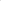 DIČ: CZ65993390DIČ: CZ5651090258Kontaktní osoba: Ing. Daniela ŠkubalováVypracování PDPS položkyPočet hodinHod.sazbacena bez DPHA. Průzkumné a měřičské práceGeodetické zaměření, katastryB. Projektová dokumentacePrůvodní zpráva, Technická zprávaPřehledná situacePodrobná situace 1:500Podélný profilVzorové říčné řez 1:50Charakteristické říčné řez 1:100Trvalé vodorovné značení - situaceDopravně inženýrské opatřeníSoupis prací výpočet kubaturOceněn soupis prací - rozpočetC. Dokladová částTechnické projednání PD, inž. sítěD. Kompletace, digitální zpracování PDKompletace, digitální zpracování PDE. ProjednáníProjednáníG. Autorský dozorAutorský dozorNABIDKOVA CENA CELKEM bez DPHDPH 21%NABÍDKOVÁ CENA CELKEM vč. DPH